УПРАВЛЕНИЕ ОБРАЗОВАНИЯ АДМИНИСТРАЦИИ АЛЕКСЕЕВСКОГО ГОРОДСКОГО ОКРУГАПРИКАЗ « 03» октября  2022 г.				                                                              №742О сроках, местах и порядке регистрации для участия в написании итогового сочинения (изложения) на территории Алексеевского городского округа в 2022-2023 учебном  годуВ соответствии с Порядком проведения государственной итоговой аттестации по образовательным программам среднего общего образования, утвержденным приказом Министерства просвещения Российской Федерации и Федеральной службой по надзору в сфере образования и науки от 7 ноября 2018 года №190/1512, приказом министерства образования Белгородской области от 30 сентября 2022 года №3142 «О сроках, местах и порядке регистрации для участия в написании итогового сочинения (изложения) на  территории Белгородской области в 2022-2023 учебном году», с целью организованного проведения  итогового сочинения (изложения) в 2022-2023 учебном году на территории Алексеевского  городского округа приказываю:1. Принять к исполнению приказ министерства образования Белгородской области от 30.09.2022 года №3142 «О сроках, местах и порядке регистрации для участия в написании итогового сочинения (изложения) на территории Белгородской области в 2022-2023 учебном году» (прилагается).2. Главному специалисту отдела общего образования управления образования администрации Алексеевского городского округа Богославцевой Е.Б.:2.1. Довести до сведения руководителей общеобразовательных организаций Алексеевского городского округа Порядок регистрации для участия в написании итогового сочинения (изложения) на территории Белгородской области в 2022-2023 учебном году, утвержденный приказом министерства образования Белгородской области от 30.09.2022 года №3142.2.2. Организовать регистрацию на участие в написании итогового сочинения (изложения) выпускников прошлых лет, лиц, обучающихся по образовательным программам среднего профессионального образования, обучающихся, получающих среднее общее образование в иностранных образовательных организациях, в соответствии с установленными сроками.3. Директору МБУ «ЦОКО» Рощупкиной А.В.  разместить информацию о сроках, местах и Порядке регистрации для участия в написании итогового сочинения (изложения) на территории Алексеевского городского округа в 2022-2023 учебном году, на официальном сайте управления образования Алексеевского городского округа.4. Руководителям общеобразовательных организаций Алексеевского городского округа, реализующих программы среднего общего образования:4.1. Организовать регистрацию на участие в написании итогового сочинения (изложения) на территории Алексеевского городского округа в 2022-2023 учебном году, в соответствии с установленными сроками:- до 23 ноября 2022 года для участия в написании итогового сочинения (изложения) 7 декабря 2022 года;- до 18 января 2023 года для участия в написании итогового сочинения (изложения) 1 февраля 2023 года;- до 19 апреля 2023 года для участия в написании итогового сочинения (изложения) 3 мая 2023 года.4.2. Назначить ответственного за регистрацию заявлений для участия в написании итогового сочинения (изложения) в 2021-2022 учебном году.4.3. Разместить сведения о Порядке, сроках и местах регистрации для участия в написании итогового сочинения (изложения) в 2021-2022 учебном году на официальном сайте общеобразовательной организации.5. Контроль за исполнением настоящего приказа оставляю за собой.С приказом ознакомлены:							Е.Б. Богославцева		А.И. Рощупкина						И.В. Падалка		Л.Ю. Мироненко						С.Н. Овчаренко		А.А. Битюцкая						Н.А. Дешина		Н.Т. Сапелкин						Л.В. Верещак		Л.В. Андрусь							И.В. Клишина		И.П. Скляр							Н.М. Лутова		Е.П. Кузьминых						А.Г. Дегтярев		А.А. Панченко						А.И. Заика		Ю.В.  Былдина						Е.В. Колядина		С.П. Локтева							Е.А. Кульбаченко		Ю.В. Шушеров						Н.Д. Колесникова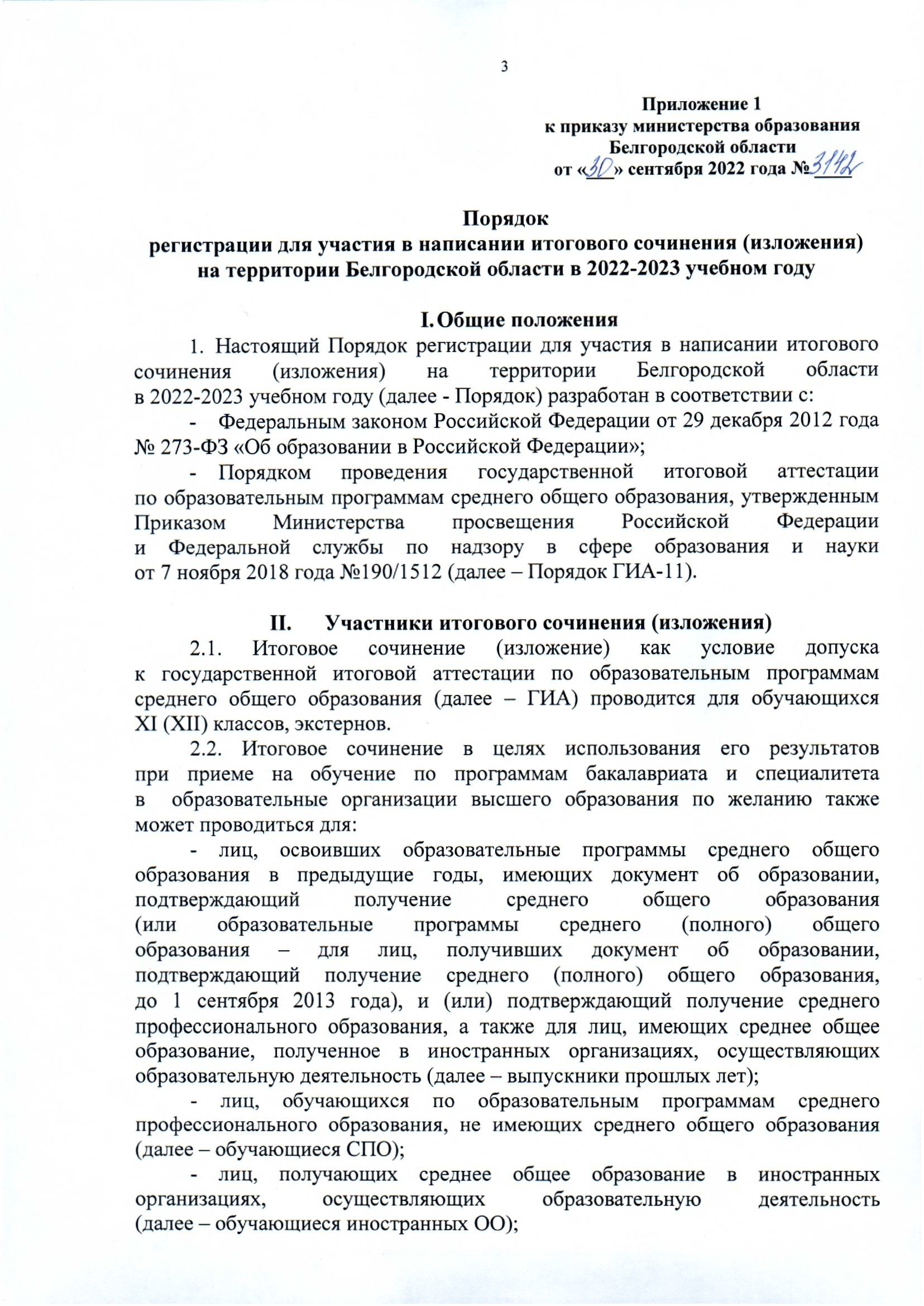 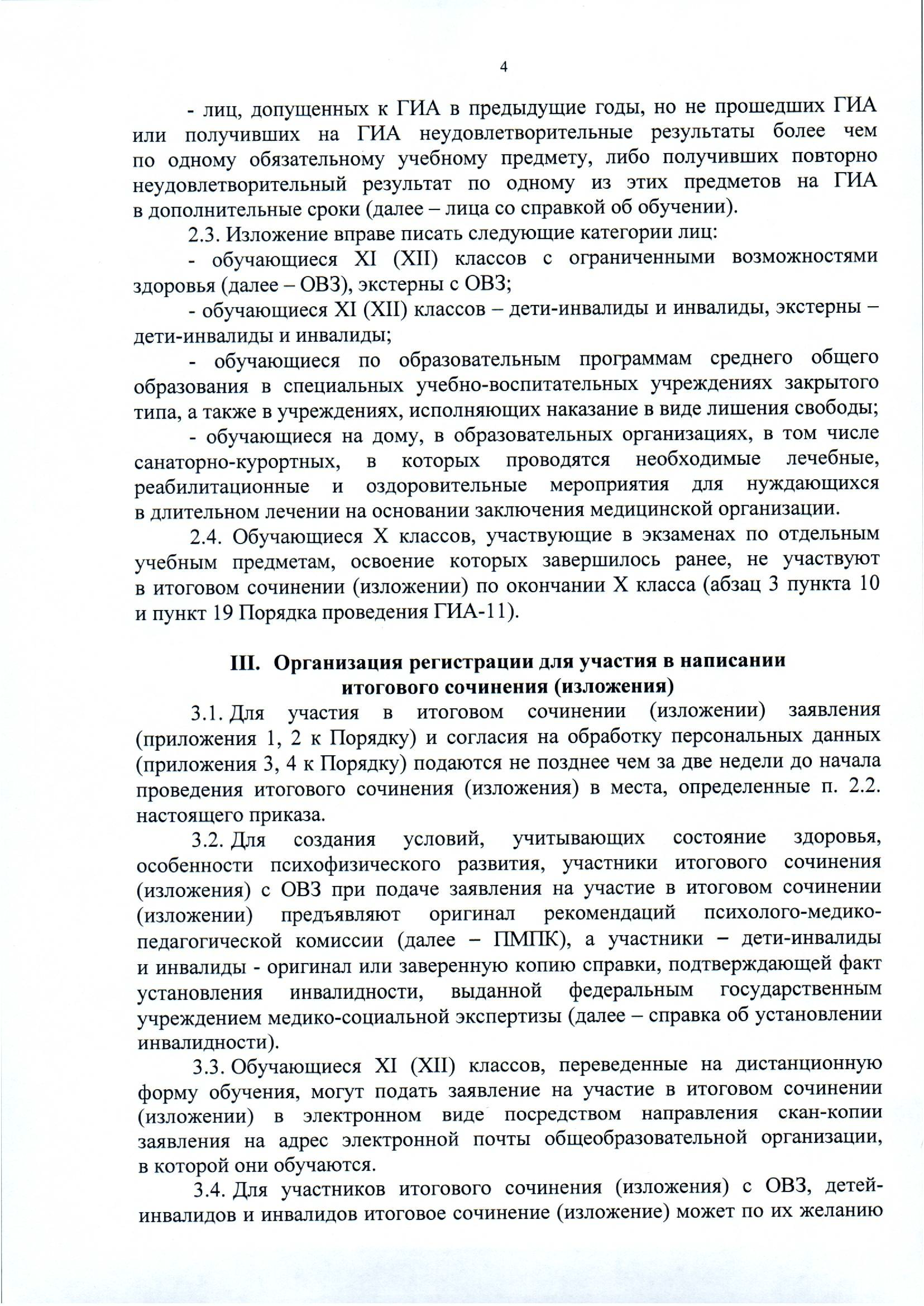 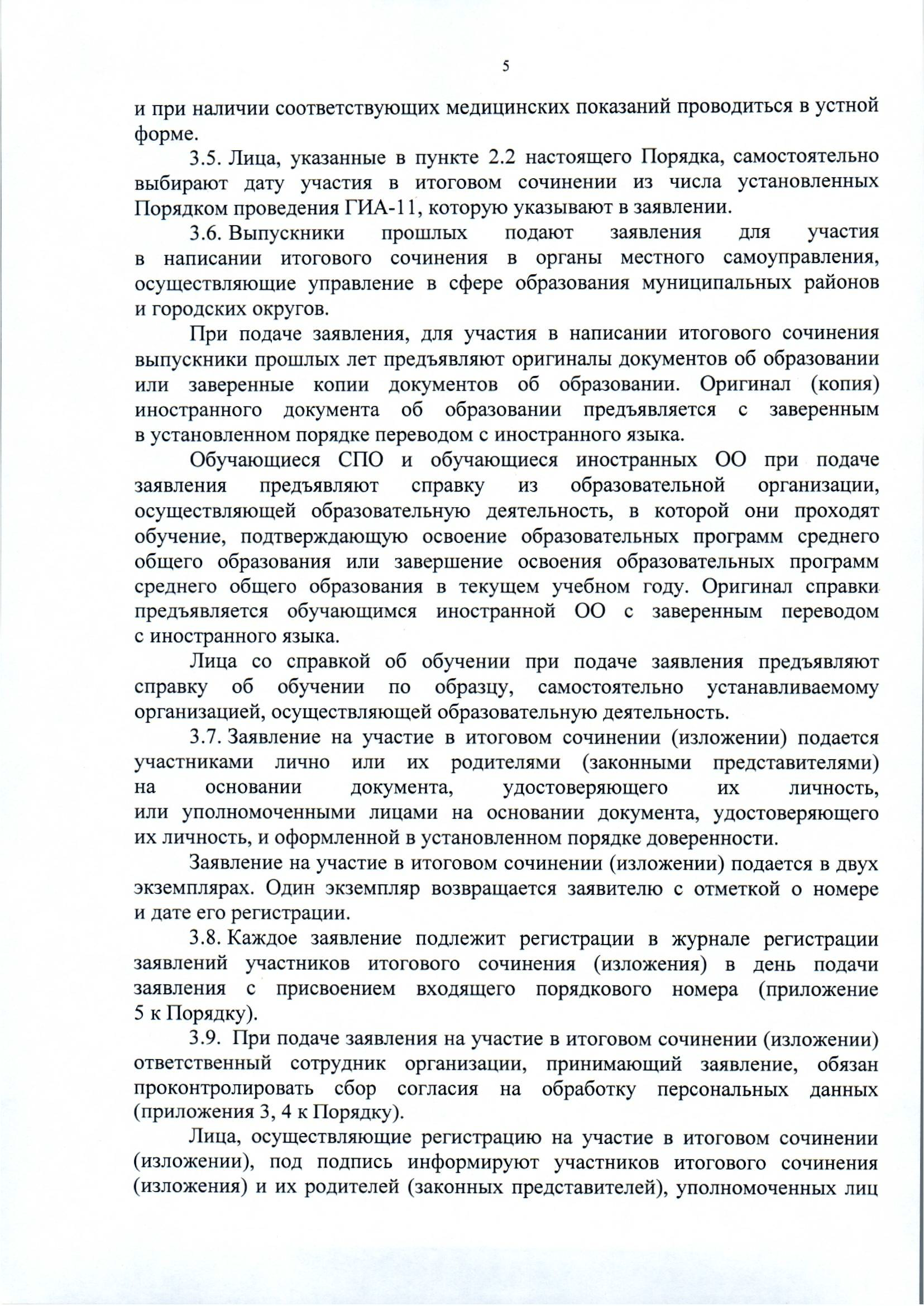 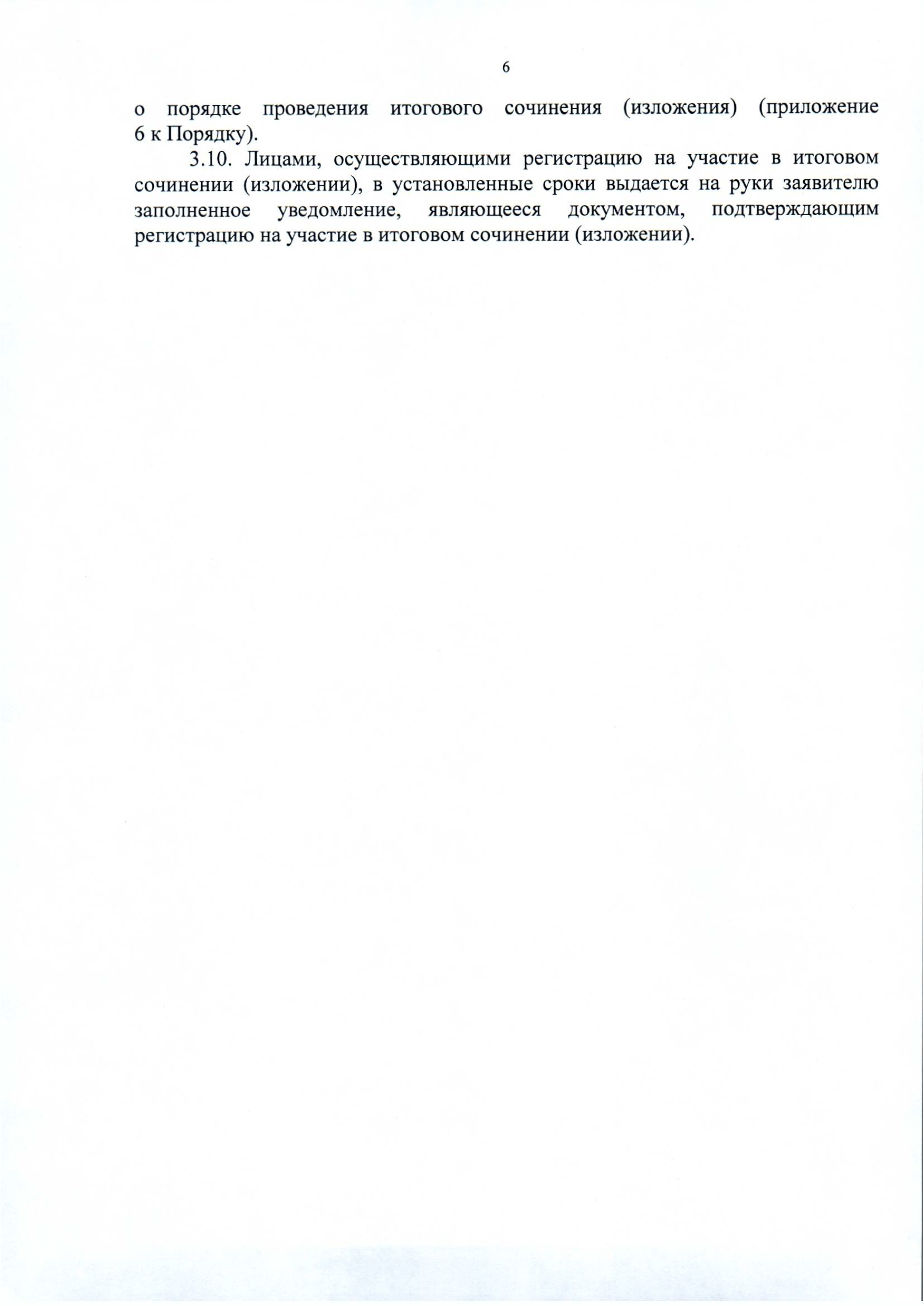 Заместитель начальника управления образования  администрации Алексеевского городского округа       М.А. Погорелова